          KWESTIONARIUSZ OSOBOWY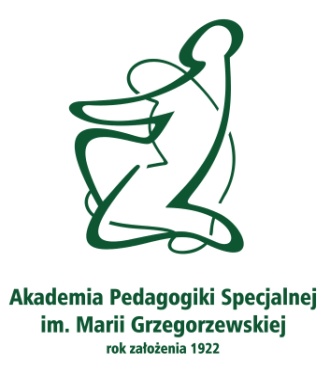            DLA OSOBY UBIEGAJĄCEJ SIĘ O ZATRUDNIENIEImię (imiona) i nazwisko ..............................................................................................................................Data urodzenia ..............................................................................................................................................Dane kontaktowe np.:Adres zamieszkania: ......................................................................................................................................Telefon: ..........................................................................................................................................................      Email: .............................................................................................................................................................Wykształcenie (np.: nazwa szkoły i rok jej ukończenia, specjalność, tytuł zawodowy, stopień naukowy, tytuł naukowy):......................................................................................................................................................................................................................................................................................................................................................................................................................................................................................................................................................................................................................................................................................................................................................................................................................................................................................................................................................................................................................Kwalifikacje zawodowe (np.: kursy, studia podyplomowe):................................................................................................................................................................................................................................................................................................................................................................................................................................................................................................................................................................................................................................................................................................Przebieg dotychczasowego zatrudnienia:..............................................................			    	..................................................................(miejscowość i data)					             	     czytelny podpisOŚWIADCZENIE	W związku z ubieganiem się o zatrudnienie jako nauczyciel akademicki w Akademii Pedagogiki Specjalnej im. M. Grzegorzewskiej oświadczam, iż jest mi znana treść cytowanego niżej art. 113 ustawy Prawo o szkolnictwie wyższym i nauce (Dz. U. z 2018 r., poz. 1668) i spełniam wymagania w nim zawarte. „Art. 113. Nauczycielem akademickim może być osoba, która:1) posiada kwalifikacje określone w ustawie i statucie;2) nie została ukarana karą dyscyplinarną, o której mowa w art. 276 ust. 1 pkt 7 i 8;*3) spełnia wymagania, o których mowa w art. 20 ust. 1 pkt 1-3.”*** art. 276 ust. 1 pkt 7 i 87) wydalenie z pracy w uczelni z zakazem wykonywania pracy w uczelniach na okres od 6 miesięcy do 5 lat;8) pozbawienie prawa do wykonywania zawodu nauczyciela akademickiego na okres 10 lat.** art. 20 ust. 1 pkt 1-31) ma pełną zdolność do czynności prawnych;2) korzysta z pełni praw publicznych;3) nie była skazana prawomocnym wyrokiem za umyślne przestępstwo lub umyślne przestępstwo skarbowe.								...................................................................									       data i czytelny podpis INFORMACJE DOTYCZĄCE PRZETWARZANIA DANYCH OSOBOWYCHAdministratorem Pana/Pani danych osobowych jest Akademia Pedagogiki Specjalnej im. Marii Grzegorzewskiej z siedzibą w Warszawie przy ulicy Szczęśliwickiej 40, 02-353.Administrator wyznaczył inspektora ochrony danych, z którym może się Pan/Pani kontaktować we wszystkich sprawach związanych z przetwarzaniem Pana/Pani danych osobowych za pomocą poczty elektronicznej, pod adresem: odo@aps.edu.plPana/Pani dane osobowe przetwarzane są w celu przeprowadzenia rekrutacji na konkretne stanowisko pracy.Pana/Pani dane osobowe przetwarzane są na podstawie przepisów prawa, w szczególności Kodeksu pracy.Pana/Pani dane osobowe usuwane są niezwłocznie po zakończeniu rekrutacji na dane stanowisko.Pana/Pani dane osobowe nie są przekazywane innym odbiorcom danych.Ma Pan/Pani prawo do żądania dostępu do swoich danych osobowych, a także żądania ich sprostowania, usunięcia lub ograniczenia przetwarzania.Podanie przez Pana/Panią danych osobowych jest wymogiem ustawowym, a konsekwencją niepodania danych będzie brak możliwości wzięcia udziału w procesie rekrutacji na dane stanowisko.Ma Pan/Pani prawo wnieść skargę do organu nadzorczego – Prezesa Urzędu Ochrony Danych Osobowych. Szczegółowe informacje, w tym dane kontaktowe znajdują się na stronie https://uodo.gov.pl								...................................................................									       data i czytelny podpis OKRESOD                                    DONAZWA PRACODAWCYZAJMOWANE STANOWISKO